
СОВЕТ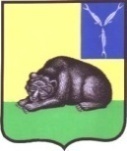 МУНИЦИПАЛЬНОГО ОБРАЗОВАНИЯ ГОРОД ВОЛЬСК
ВОЛЬСКОГО МУНИЦИПАЛЬНОГО РАЙОНА
САРАТОВСКОЙ ОБЛАСТИ Р Е Ш Е Н И Е		
       30 июня 2016 год                    № 31/3-158                                  г.Вольск        О внесении изменения в состав Комиссии  Совета муниципального образования город Вольск по контролю за достоверностью сведений о доходах, об имуществе и обязательствах имущественного характера и их полноты, представляемых лицами, замещающими муниципальные должности в органах местного самоуправления муниципального образования город Вольск, утвержденный решением Совета муниципального образования город Вольск от 11 марта 2016 года  № 29/3-139                                    	В соответствии с Федеральным законом РФ от 6 октября 2003 года № 131-ФЗ «Об общих принципах организации местного самоуправления в Российской Федерации» (с изменениями Федерального закона РФ от 03 ноября 2015 года № 303-ФЗ), Федеральным законом РФ от 25 декабря 2008 года № 273-ФЗ «О противодействии коррупции», Федеральным законом РФ от 3 декабря 2012 года № 230-ФЗ «О контроле за соответствием расходов лиц, замещающих государственные должности, и иных лиц их доходам», Указом Президента Российской Федерации от 23.06.2014 № 460 «Об утверждении формы справки о доходах, расходах, об имуществе и обязательствах имущественного характера и внесении изменений в некоторые акты Президента Российской Федерации» и Уставом муниципального образования город Вольск Вольского муниципального района, Совет муниципального образования город ВольскРЕШИЛ:1.Внести изменение в состав Комиссии  Совета муниципального образования город Вольск по контролю за достоверностью сведений о доходах, об имуществе и обязательствах имущественного характера и их полноты, представляемых лицами, замещающими муниципальные должности в органах местного самоуправления муниципального образования город Вольск, утвержденный решением Совета муниципального образования город Вольск от 11 марта 2016 года  № 29/3-139:        1.1.Пункт 1 приложения к решению Совета муниципального образования город Вольск  от 11 марта 2016 года  № 29/3-139 изложить в следующей редакции:        «1. Порецкова Ольга Александровна; » 2.Настоящее решение вступает в силу с момента его принятия. 3.Контроль за исполнением настоящего решения возложить и.о. главы муниципального образования город Вольск Долотову И.Г.И.о.Главы муниципального образования город Вольск                                                                                И.Г.Долотова